Пояснительная записка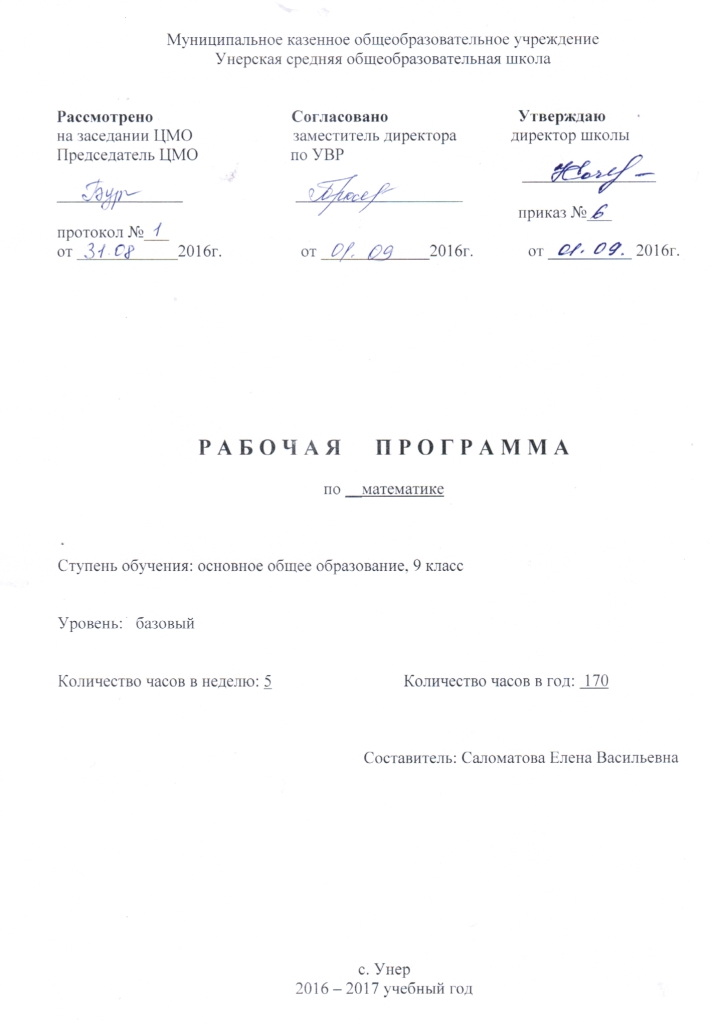 Рабочая программа по математике  разработана в соответствии с  Примерной программой основного общего образования по математике, с учетом требований федерального компонента государственного стандарта общего образования и на основе авторских программ линии И.И. Зубаревой, А. Г. Мордковича и Т.А. Бурмистрова («Просвещение», 2011) к учебнику Атанясяна Л. С., 7-9 классы.Согласно Федеральному базисному учебному плану для образовательных учреждений Российской Федерации для обязательного изучения математики в 9 классе отводится не менее 170 часов из расчета 5 часов в неделю. Общая характеристика учебного предметаМатематика - метод и язык познания окружающего мира, это наука, прерогатива и обязанность которой - развитие абстрактного и логического мышления, т.е. качеств личности, необходимых для освоения новых областей знаний и облегчения адаптации к постоянно меняющимся условиям жизни. Не все выпускники школы в дальнейшем будут относительно полно использовать изученный в школе математический материал, но такие качества, как критичность, доказательность, фундаментальность, логическая строгость, абстрактность, аргументированность, формируемые в процессе обучения математике, необходимы каждому человеку.Изучение математики способствует эстетическому воспитанию человека, пониманию красоты и изящества математических рассуждений, восприятию геометрических форм, развивает воображение, пространственные представления. История развития математического знания дает возможность пополнить запас историко-научных знаний учащихся, сформировать у них представления о математике как части общечеловеческой культуры. Знакомство с основными историческими вехами возникновения и развития математической науки, судьбами великих открытий, именами людей, творивших науку, должно войти в интеллектуальный багаж каждого культурного человека.    Математика нацелена на формирование аппарата для решения не только математических задач,  но и задач смежных предметов, окружающей реальности. Язык математики, умение «читать» геометрический чертеж, подчеркивает значение математики как языка для построения математических моделей, процессов и явлений реального мира.Цели курса: овладение системой математических знаний и умений, необходимых для применения в практической деятельности, изучения смежных дисциплин, продолжения образования; интеллектуальное развитие, формирование качеств личности, необходимых человеку для полноценной жизни в современном обществе, свойственных математической деятельности: ясности и точности мысли, критичности мышления, интуиции, логического мышления, элементов алгоритмической культуры, пространственных представлений, способности к преодолению трудностей;формирование представлений об идеях и методах математики как универсального языка науки и техники, средства моделирования явлений и процессов;воспитание культуры личности, отношения к математике как к части общечеловеческой культуры, играющей особую роль в общественном развитии.развитие представлений о полной картине мира, о взаимосвязи математики с другими предметамиОбще учебные умения, навыки и способы деятельностиразвить представления о числе и роли вычислений в человеческой практике; сформировать практические навыки выполнения устных, письменных, инструментальных вычислений, развить вычислительную культуру;изучить свойства и графики элементарных функций, научиться использовать функционально-графические представления для описания и анализа реальных зависимостей;развить пространственные представления и изобразительные умения, освоить основные факты и методы планиметрии, познакомиться с простейшими пространственными телами и их свойствами;развить логическое мышление и речь — умения логически обосновывать суждения, проводить несложные систематизации, приводить примеры, использовать различные языки математики (словесный, символический, графический) для иллюстрации, интерпретации, аргументации и доказательства;сформировать представления об изучаемых понятиях и методах как важнейших средствах математического моделирования реальных процессов и явлений.закончить изучение свойств геометрических фигур на плоскости;подготовка к изучению курса стереометрии в старших классах;подготовка к сдаче ГИА.Содержание изучаемого курса математики1.Рациональные неравенства и их системы.Линейные и квадратные неравенства (повторение). Рациональное неравенство. Метод интервалов. Множества и операции над ними. Система неравенств. Решение системы неравенств.2. Системы  уравнений.Рациональное уравнение с двумя переменными. Решение уравнения . Равносильные уравнения с двумя переменными. Формула расстояния с двумя переменными. Формула расстояния между двумя точками координатной плоскости. График уравнения . Система уравнений с двумя переменными. Решение системы уравнений. Неравенства и системы неравенств с двумя переменными. Методы решения систем уравнений (метод подстановки, алгебраического сложения, введения новых переменных). Равносильность систем уравнений.Системы уравнений как математические модели реальных ситуаций.3. Числовые  функции.Функция. Независимая переменная. Зависимая переменная. Область определения функции. Естественная область определения функции. Область значений функции. Способы задания функции (аналитический, графический, табличный, словесный).Свойства функций (монотонность, ограниченность, выпуклость, наибольшее и наименьшее значения, непрерывность). Исследование функций:  Четные и нечетные функции.  Алгоритм исследования функции на четность. Графики четной и нечетной функций. Степенная функция с натуральным показателем, ее свойства и график. Степенная функция с отрицательным целым показателем, ее свойства и график. Функция , ее свойства и график.4.Прогрессии.Числовая последовательность. Способы задания числовых последовательностей ( аналитический, словесный, рекуррентный). Свойства числовых последовательностей. Арифметическая прогрессия. Формула n-го члена. Формула суммы членов конечной арифметической прогрессии. Характеристическое свойство. Геометрическая прогрессия. формула n-го члена. Формула суммы членов конечной геометрической прогрессии. Характеристическое свойство. Прогрессии и банковские расчеты.5.Элементы комбинаторики, статистики и теории вероятностей.Комбинаторные задачи. Правило умножения. Факториал. Перестановки.Группировка информации. Общий ряд данных. Кратность варианты измерения. Табличное представление информации. Частота варианты. Графическое представление информации. Полигон распределения данных. Гистограмма. Числовые характеристики данных измерения (размах, мода, среднее значение).Вероятность. Событие (случайное, достоверное, невозможное). Классическая вероятностная схема. Противоположные события. Несовместные события. Вероятность суммы двух событий. Вероятность противоположного события. Статистическая устойчивость. Статистическая вероятность.6. Вектор. Понятие вектора. Сложение и вычитание векторов. Умножение вектора на число. Применение векторов к решению задач.7. Метод координат. Координаты вектора. Простейшие задачи в координатах. Уравнения окружности и прямой. Решение задач.8. Соотношения между сторонами и углами треугольника. Скалярное произведение векторов.  Синус, косинус, тангенс угла. Соотношения между сторонами и углами треугольника. Скалярное произведение векторов. Решение задач.9. Длина окружности и площадь круга. Правильные многоугольники. Длина окружности и площадь круга. Решение задач.10. Движения.Понятие движения. Параллельный перенос и поворот. Решение задач.11.Начальные сведения из стереометрии.Многогранники. Тела и поверхности вращения.12. Об аксиомах планиметрии.Учебно-тематический планТребования к уровню математической подготовки  учащихсяВ результате изучения курса ученик должен знать/понимать:существо понятия математического доказательства; приводить примеры доказательств;существо понятия алгоритма; приводить примеры алгоритмов;каким образом геометрия возникла из практических задач землемерия; примеры геометрических объектов и утверждений о них, важных для практики;смысл идеализации, позволяющей решать задачи реальной действительности математическими методами, примеры ошибок, возникающих при идеализации.уметь:пользоваться геометрическим языком для описания предметов окружающего мира;распознавать геометрические фигуры, различать их взаимное расположение;изображать геометрические фигуры; выполнять чертежи по условию задач; осуществлять преобразования фигур;распознавать на чертежах, моделях и в окружающей обстановке основные пространственные тела, изображать их;проводить операции над векторами, вычислять длину и координаты вектора, угол между векторами;вычислять значения геометрических величин (длин, углов, площадей, объемов); в том числе определять значения тригонометрических функций по заданным значениям углов; находить значения тригонометрических функций по значению одной из них, находить стороны, углы и площади треугольников, длины ломаных, дуг окружности, площадей основных геометрических фигур и фигур,составленных из них;решать геометрические задачи, опираясь на изученные свойства фигур и отношений между ними, применяя дополнительные построения, алгебраический и тригонометрический аппарат, соображения симметрии;проводить доказательные рассуждения при решении задач, используя известные теоремы, обнаруживая возможности для их использования;решать простейшие планиметрические задачи в пространстве;использовать приобретенные знания и умения в практической деятельности и повседневной жизни для:- описания реальных ситуаций на языке геометрии;- расчетов, включающих простейшие тригонометрические формулы;- решения геометрических задач с использованием тригонометрии;- решения практических задач, связанных с нахождением геометрических величин  ( используя при необходимости справочники и технические средства );- построение геометрическими инструментами (линейка, угольник, циркуль, транспортир).Перечень учебно-методических средств обучения:1.Геометрия, 7 – 9: Учеб. для общеобразоват. учреждений/ Л.С. Атанасян, В.Ф. Бутузов, С.Б. Кадомцев и др. – М.: Просвещение, 2004. 2. Б.Г. Зив, В.М. Мейлер, А.П. Баханский. Задачи по геометрии для 7 – 9 классов. – М.: Просвещение, 2007. 3. С.М. Саакян, В.Ф. Бутузов. Изучение геометрии в 7-9 классах: Методические рекомендации к учебнику. Книга для учителя. – М.: Просвещение, 2001. 4. Научно-теоретический и методический журнал «Математика в школе» 5. Еженедельное учебно-методическое приложение к газете «Первое сентября» Математика 6. Единый государственный экзамен 2006-2009. математика. Учебно-тренировочные материалы для подготовки учащихся / ФИПИ-М.:Интеллект-Цент, 2005-2009. 7. Л.А. Александрова. Алгебра – 9. Самостоятельные работы. 8. Л.А. Александрова. Алгебра – 9. Контрольные работы. 9. А.Г. Мордкович, Е.Е. Тульчинская. Алгебра,7 -9. Тесты. 10. А.Г. Мордкович. Методические рекомендации. 11. П.И.Алтынов Алгебра 7-9 . Устные упражнения. Математические диктанты.- М:Дрофа,2001.Календарно - тематическое планирование уроковПлановых контрольных работ __12__, зачетов __0___, тестов _0___, л.р. _0___  и др.№ТемыКол-во часовКол-во контрольных работАлгебра (102ч.)Алгебра (102ч.)Алгебра (102ч.)1 Рациональные неравенства и их системы .2022Системы уравнений. 1513Числовые функции. 2524Прогрессии 1615Элементы теории тригонометрических функций 1316Повторение. 13Геометрия (68 ч.)Геометрия (68 ч.)Геометрия (68 ч.)7 Векторы 88Метод координат. 1019Соотношения между сторонами и углами треугольника. Скалярное произведение векторов. 11110Длина окружности и площадь круга. 12111Движение. 8112Начальные сведения из стереометрии 813Об аксиомах планиметрии 214Повторение. Решение задач. 9Итого:170 ч.№пункта (§)Кол-во часов№ урокаНаименование разделов и тем урокаДатаДатаПримечание№пункта (§)Кол-во часов№ урокаНаименование разделов и тем урокаПо плануфактическиПримечание120Рациональные неравенства и системы неравенствРациональные неравенства и системы неравенствРациональные неравенства и системы неравенствРациональные неравенства и системы неравенствРациональные неравенства и системы неравенств41.Повторение материала 7- 8 классов.2.Повторение материала 7- 8 классов.3.Повторение материала 7- 8 классов.4.Входная контрольная работа.1.135.Линейные и квадратные неравенства.1.16.Линейные и квадратные неравенства.1.17.Линейные и квадратные неравенства.1.258.Рациональные неравенства.1.29.Рациональные неравенства.1.210.Рациональные неравенства.1.211.Рациональные неравенства.1.212.Рациональные неравенства.1.3313.Множества и операции над ними.1.314.Множества и операции над ними.1.315.Множества и операции над ними.1.4416.Системы рациональных неравенств.1.417.Системы рациональных неравенств.1.418.Системы рациональных неравенств.1.419.Системы рациональных неравенств.120.Контрольная работа №2 по теме «Рациональные неравенства и их системы».8Векторы.Векторы.Векторы.Векторы.Векторы.221.Понятие вектора.22.Понятие вектора.323.Сложение и вычитание векторов.24.Сложение и вычитание векторов.25.Сложение и вычитание векторов.326.Умножение вектора на число. Применение векторов к решению задач.27.Умножение вектора на число. Применение векторов к решению задач.28.Умножение вектора на число. Применение векторов к решению задач.10Метод координат.Метод координат.Метод координат.Метод координат.Метод координат.229.Координаты вектора.30.Координаты вектора.231.Простейшие задачи в координатах.32.Простейшие задачи в координатах.333.Уравнения окружности и прямой.34.Уравнения окружности и прямой.35.Уравнения окружности и прямой.236.Решение задач.37.Решение задач.138.Контрольная работа №3 теме: «Метод координат»15Система уравнений.Система уравнений.Система уравнений.Система уравнений.Система уравнений.2.1439.Основные понятия.2.140.Основные понятия.2.141.Основные понятия.42.Основные понятия.2.1543.Методы решения систем уравнений.2.244.Методы решения систем уравнений.2.245.Методы решения систем уравнений.2.246.Методы решения систем уравнений.2.247.Методы решения систем уравнений.2.2548.Системы уравнений как математические модели реальных ситуаций.2.349.Системы уравнений как математические модели реальных ситуаций.2.350.Системы уравнений как математические модели реальных ситуаций.2.351.Системы уравнений как математические модели реальных ситуаций.52.Системы уравнений как математические модели реальных ситуаций.153.Контрольная работа №4 по теме: «Системы уравнений»11Соотношения между сторонами и углами треугольника. Скалярное произведение векторов.Соотношения между сторонами и углами треугольника. Скалярное произведение векторов.Соотношения между сторонами и углами треугольника. Скалярное произведение векторов.Соотношения между сторонами и углами треугольника. Скалярное произведение векторов.Соотношения между сторонами и углами треугольника. Скалярное произведение векторов.354.Синус, косинус, тангенс угла.55.Синус, косинус, тангенс угла.56.Синус, косинус, тангенс угла.457.Соотношение между сторонами и углами треугольника58.Соотношение между сторонами и углами треугольника59.Соотношение между сторонами и углами треугольника60.Соотношение между сторонами и углами треугольника261.Скалярное произведение векторов.62.Скалярное произведение векторов.163.Решение задач.164.Контрольная работа №5по теме: «Соотношение между сторонами и углами треугольника»25Числовые функции.Числовые функции.Числовые функции.Числовые функции.Числовые функции.3.1465.Определение числовой функции. Область определения, область значения функции.66.Определение числовой функции. Область определения, область значения функции.67.Определение числовой функции. Область определения, область значения функции.68.Определение числовой функции. Область определения, область значения функции.3.2269.Способы задания функции.70.Способы задания функции.3.3471.Свойства функций.72.Свойства функций.73.Свойства функций.74.Свойства функций.3.4375.Четные и нечетные функции.76.Четные и нечетные функции.77.Четные и нечетные функции.78.Контрольная работа №6 по теме: «Свойства функции» 479.Функции ,их свойства и графики.80.Функции ,их свойства и графики.81.Функции ,их свойства и графики.82.Функции ,их свойства и графики.383.Функции ,их свойства и графики.84.Функции ,их свойства и графики.85.Функции ,их свойства и графики.386Функции ,их свойства и графики.87Функции ,их свойства и графики.88Функции ,их свойства и графики.89Контрольная работа №7 по теме: «Числовые функции»12Длина окружности и площадь кругаДлина окружности и площадь кругаДлина окружности и площадь кругаДлина окружности и площадь кругаДлина окружности и площадь круга490Правильные многоугольники.91Правильные многоугольники.92Правильные многоугольники.93Правильные многоугольники.494Длина окружности и площадь круга.95Длина окружности и площадь круга.96Длина окружности и площадь круга.97Длина окружности и площадь круга.398Решение задач.99Решение задач.100Решение задач.1101Контрольная работа №8 по теме: «Длина окружности и площадь круга»16ПрогрессияПрогрессияПрогрессияПрогрессияПрогрессия4.14102Числовые последовательности.103Числовые последовательности.104Числовые последовательности.105Числовые последовательности.4.25106Арифметическая прогрессия.107Арифметическая прогрессия.108Арифметическая прогрессия.109Арифметическая прогрессия.110Арифметическая прогрессия.4.36111Геометрическая прогрессия.112Геометрическая прогрессия.113Геометрическая прогрессия.114Геометрическая прогрессия.115Геометрическая прогрессия.116Геометрическая прогрессия.117Контрольная работа №9 по теме: «Прогрессия»8Движения. Движения. Движения. Движения. Движения. 3118Понятие движения. 119Понятие движения. 120Понятие движения. 3121Параллельный перенос и поворот.122Параллельный перенос и поворот.123Параллельный перенос и поворот.1124Решение задач.1125Контрольная работа №10 по теме: «Площадь»148Начальные сведения из стереометрии.Начальные сведения из стереометрии.Начальные сведения из стереометрии.Начальные сведения из стереометрии.Начальные сведения из стереометрии.4126Многогранники.127Многогранники.128Многогранники.129Многогранники.4130Тела и поверхности вращения.131Тела и поверхности вращения.132Тела и поверхности вращения.133Тела и поверхности вращения.2134Об аксиомах планиметрии.135Об аксиомах планиметрии.12Элементы комбинаторики, статистики и теории вероятностей.Элементы комбинаторики, статистики и теории вероятностей.Элементы комбинаторики, статистики и теории вероятностей.Элементы комбинаторики, статистики и теории вероятностей.Элементы комбинаторики, статистики и теории вероятностей.5.13136Комбинаторные задачи.137Комбинаторные задачи.138Комбинаторные задачи.5.23139Статистика – дизайн информации.140Статистика – дизайн информации.141Статистика – дизайн информации.5.33142Простейшие вероятностные задачи.143Простейшие вероятностные задачи.144Простейшие вероятностные задачи.5.42145Экспериментальные данные.146Экспериментальные данные.1147Контрольная работа №12 по теме: «Элементы комбинаторики, статистики и теории вероятностей»23Итоговое повторение.Итоговое повторение.Итоговое повторение.Итоговое повторение.Итоговое повторение.4148Повторение. Неравенства и система неравенств.149Повторение. Неравенства и система неравенств.150Повторение. Неравенства и система неравенств.151Повторение. Неравенства и система неравенств.4152Повторение. Системы уравнений.153Повторение. Системы уравнений.154Повторение. Системы уравнений.155Повторение. Системы уравнений.4156Повторение. Числовые функции.157Повторение. Числовые функции.158Повторение. Числовые функции.159Повторение. Числовые функции.2160Повторение. Площадь фигур.161Повторение. Площадь фигур.2162Повторение. Решение треугольников.163Повторение. Решение треугольников.1164Повторение. Многоугольники.1165Повторение. Площадь фигур.2166Повторение. Элементы комбинаторики, статистики и теории вероятностей.167Повторение. Элементы комбинаторики, статистики и теории вероятностей.3168Подготовка к ГИА.169Подготовка к ГИА.170Подготовка к ГИА.